Publicado en Zaragoza el 13/05/2019 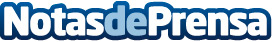 Ahora es posible disfrutar las vacaciones sin preocuparse por los carteristas, por Mochilas.funLas últimas novedades en mochilas de viaje incluyen modelos más seguros, funcionales y estéticosDatos de contacto:MariaNota de prensa publicada en: https://www.notasdeprensa.es/ahora-es-posible-disfrutar-las-vacaciones-sin Categorias: Viaje Moda Sociedad Aragón Entretenimiento Turismo Consumo Ocio para niños http://www.notasdeprensa.es